                                                                                                                 Ознака КЛ-ЈП      КОНТРОЛНА ЛИСТА ЗА ЈАВНА ПРЕДУЗЕЋАТАБЕЛА СА ДЕФИНИСАНИМ РАСПОНИМА ПОЕНАЦела контролна листа – укупан број бодова за одговор ''да'': 61 (100%)Формула за утврђивање %  = укупан број бодова за одговор ''да''/ 61 *100НАПОМЕНА: у сваком конкретном случају се утврђује укупан број питања на које је дат одговор са ''да'' или ''не'', односно искључују се она питања на која контролисани субјект, због својих специфичности, није могао дати одговор на неко од питања! У овом случају ће се разлике појављивати код оних јавних предузећа која су индиректни корисници буџетских средстава града Зрењанина и користе буџетско рачуноводство и оних јавних предузећа која спадају у кориснике јавних средстава и користе рачуноводство за друга правна лица по Закону о рачуноводству.УТВРЂЕН БРОЈ БОДОВА У НАДЗОРУ ЗА ОДГОВОР ''ДА'': ____ (___%)НАПОМЕНА: Лажно приказивање или прикривање чињеница у контролној листи повлачи са собом одговарајуће правне последице због састављања исправе неистините садржине ради довођења надлежног органа у заблуду и стављања надзираног субјекта у повољнији положај.Одговорно лице корисника јавних средства оверава печатом контролну листу, а буџетски инспектор потврђује својим потписом садржину контролне листе.                                                                                                          Одговорно лице    Буџетски инспектор                                        М.П.         корисника јавних срестава        _________________ 					          _____________________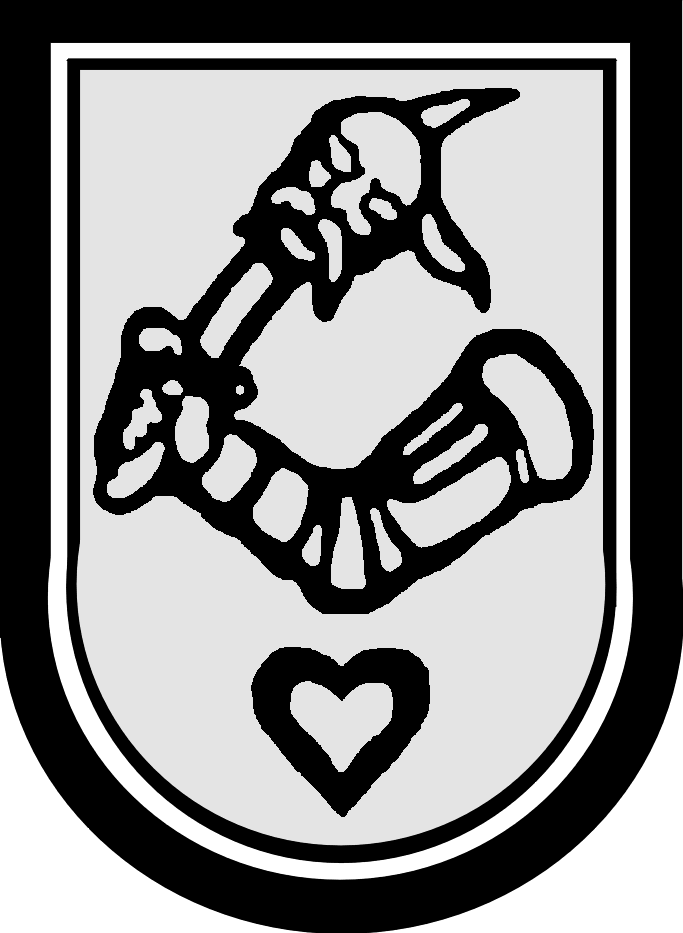 Република СрбијаАутономна Покрајина ВојводинаГ Р А Д  К И К И Н Д АСлужба за буџетску инспекцијуБрој: КЛ-003-01/01Дана:                       годинеК и к и н д аД.М.Трг српских добровољаца 12, 23300 Кикинда, тел/ факс: 0230/410-217, e-mail: dragisa.mihajlovic@kikinda.org.rs Трг српских добровољаца 12, 23300 Кикинда, тел/ факс: 0230/410-217, e-mail: dragisa.mihajlovic@kikinda.org.rs ИДЕНТИФИКАЦИОНИ ПОДАЦИИДЕНТИФИКАЦИОНИ ПОДАЦИПОДАЦИ О ПРАВНОМ ЛИЦУПОДАЦИ О ПРАВНОМ ЛИЦУНазив правног лицаАдресаПИБМатични бројТелефон/факсИнтернет странае-mailОснивачки актСтатутБр. реш. о упису у судски регистарРачуни платног прометаПОДАЦИ О ОДГОВОРНОМ ЛИЦУПОДАЦИ О ОДГОВОРНОМ ЛИЦУИме и презимеФункцијаРешење о именовањуЈМБГТелефонЛИЦЕ ЗА КОНТАКТИме и презимеФункцијаТелефоне--mailI.  РАДНИ ОДНОСИ И ЗАРАДЕI.  РАДНИ ОДНОСИ И ЗАРАДЕI.  РАДНИ ОДНОСИ И ЗАРАДЕI.  РАДНИ ОДНОСИ И ЗАРАДЕ1.Корисник буџетских средстава  донео је одговарајући Правилник о систематизацијиДаНе2.Укупан број запослених на неодређено време3.Сагласност надлежне комисије за заснивање радног односа са новим лицима ради попуњавања слободних, односно упражњених радних места код корисника јавних средстава, у смислу члана 27е став 35. Закона о буџетском систему, уколико таква лица постојеДаНе4.Укупан број запослених на одређено време због повећаног обима посла, лица ангажованих по основу уговора о делу, уговора о привременим и повременим пословима, преко омладинске и студентске задруге и лица ангажованих по другим основама5.Сагласност надлежне комисије, уколико је укупан број запослених из претходног става већи од 10% од укупног броја запослених, односно већи од 10 запослених за оно јавно предузеће које има мање од 100 укупно запосленихДаНе6.Корисник буџетских средстава донео је неопходне интерне опште акте а у вези права, обавеза и одговорности из радног односа (правилник о раду, појединачни колективни уговор)ДаНе7.Уколико је одговор из претходног питања потврдан, одговорите да ли су наведени акти усклађени са важећим прописимаДаНе8.Радно-правни акти запослених садрже све прописане елементе, и у складу су са важећим прописима који регулишу наведену областДаНе9.За све послове за које постоје уговори о раду (решења) постоји систематизовано радно местоДаНе10.Зараде, накнаде зарада и друга примања се обрачунавају на начин предвиђен важећим законским и подзаконским актимаДаНеII.   ФИНАНСИЈСКО ИЗВЕШТАВАЊЕ  И РАЧУНОВОДСТВОII.   ФИНАНСИЈСКО ИЗВЕШТАВАЊЕ  И РАЧУНОВОДСТВОII.   ФИНАНСИЈСКО ИЗВЕШТАВАЊЕ  И РАЧУНОВОДСТВОII.   ФИНАНСИЈСКО ИЗВЕШТАВАЊЕ  И РАЧУНОВОДСТВО11.Годишњи програм пословања донешен је и усвојен у складу са закономДаНе12.Програм предузећа садржи све прописане елементе и доставља се на начин прописан позитивним законским прописима из наведене областиДаНе13.Цене производа и услуга, у предузећу у текућој години у складу су са програмом донетим за ту годинуДаНе14.Измене цена производа и услуга врши се уз сагласност оснивачаДаНе15.Висина накнаде надзорног одбора утврђена је у складу са закономДаНе16.Јавно предузеће има усвојен интерни општи акт којим се уређује организација рачуноводственог система и њиме су дефинисани сви прописани елементиДаНе17.Рачуноводствене исправе садрже све податке потребне за књижење у пословним књигама, састављене су на начин прописан позитивним законским прописом и потписане од стране одговорног лицаДаНе18.Књижење пословних промена на рачунима имовине, обавеза и капиталу, приходима и расходима врши се на основу веродостојних рачуноводствених исправаДаНе19.Рачуноводствене исправе се достављају на књижење и књиже у прописаним роковимаДаНе20.Воде се све прописане пословне књиге на начин прописан позитивним законским прописом за одговарајуће јавно предузећеДаНе21.Послове књиге закључене су у прописаним роковима за одговарајуће јавно предузећеДаНе22.Усклађивање пословних књига, вршење пописа имовине и обавеза и усаглашавање имовине и обавеза извршено је у прописаним роковима за одговарајуће јавно предузећеДаНе23.Начин и рокови вршења пописа и усклађивања књиговодственог стања са стварним извршени су у складу са позитивним законским прописима  који регулишу наведену областДаНе24.За признавање, вредновање, презентацију и обелодањивање позиција у финансијским извештајима примењују се општа рачуноводствена начела и стандарди прописани законом за одговарајуће јавно предузећеДаНе25.Ревизија годишњих финансијских извештаја обавља се у складу са позитивним законским прописима којима се уређује ревизијаДаНе26.Пословне књиге се воде у складу са прописаним контним оквиром за одговарајуће јавно предузећеДаНе27.Финансијски извештај усвојен је и објављен на начин прописан законом за одговарајуће јавно предузећеДаНе28.Састављен је годишњи извештај о пословању на начин прописан законом за одговарајуће јавно предузећеДаНе29.Уколико јавно предузеће користи или намерава да користи било који облик буџетске помоћи (субвенције, гаранције или другу врсту помоћи) усвојен је посебан програм који садржи све елементе прописане законом, и усвојен је на прописан начин ДаНе30.Надзорни одбор јавног предузећа донео је Одлуку о расподели добити уз сагласност оснивачаДаНе31.У складу са Одлуком о расподели добити, део средстава по основу добити усмерен је оснивачу и уплаћен је на рачун прописан за уплату јавних приходаДаНе32.Пословне књиге, финансијски извештаји и рачуноводствене исправе чувају на начин и у прописаним роковимаДаНе33.За вођење пословних књига користи се стандардни рачуноводствени софтвер који омогућава функционисање система интерних рачуноводствених контрола и онемогућава брисање прокњижених пословних променаДаНеIV.  ЈАВНЕ НАБАВКЕIV.  ЈАВНЕ НАБАВКЕIV.  ЈАВНЕ НАБАВКЕIV.  ЈАВНЕ НАБАВКЕIV.  ЈАВНЕ НАБАВКЕ34.Интерни акт којим се ближе уређују поступци јавних набавки унутар наручиоца је донет и објављен у складу са позитивним законским прописимаДаДаНе35.Својим актом којим се уређује систематизација радних места, наручилац је одредио радно место у оквиру којег ће се обављати послови јавних набавкиДаДаНе36.Уколико је укупна процењена вредност јавних набавки на годишњем нивоу већа од 25.000.000,00 динара да ли наручилац има најмање једног  службеника за јавне набавке са положеним стручним испитомДаДаНе37.Комуникација у поступцима јавних набавки и у вези са обављањем послова јавних набавки обављана је у складу са ЗакономДа Да Не38.Укупна процењена вредност јавних набавки на годишњем нивоу је већа од милијарду динараДаДаНе39.Уколико је одговор на претходно питање потврдан одговорите да ли је донет Интерни план за спречавање корупције у јавним набавкама, донет и објављен у складу са позитивним законским прописима ДаДаНе40.У поступцима јавних набавки обезбеђује се заштита података, документација и евидентирање поступкаДаДаНе41.Наручилац је донео годишњи План јавних набавкиДаДаНе42.План јавних набавки донет је и објављен  на начин, у форми и садржини  прописаним позитивним законским прописимаДаДаНе43.Пре покретања поступка јавне набавке испуњени су услови за покретање прописани законом а обавезе које су преузете уговором о јавним набавкама уговаране су у складу са прописима којима се уређује буџетски систем, односно располагање финансијским средствима ДаДаНе44.Одлука о покретању поступка је донета и садржи све елементе прописане ЗакономДаДаНе45.Решење о образовању комисије је донето и садржи све елементе прописане ЗакономДаДаНе46.Чланови комисије потписали су изјаву о одсуству сукоба интересаДаДаНе47.Све врсте огласа о јавној набавци имају садржину и објављени су на начин прописан ЗакономДаДаНе48.Конкурсна документација као и њене евентуалне измене и допуне, садржи све елементе, припремљена је и објављена (достављена) на начин прописан позитивним законским прописима ДаДаНе49.Процењена вредност јавне набавке одређена је на начин прописан ЗакономДаДаНе50.Поштоване су одредбе Закона о одређивању и коришћењу техничке спецификације и стандарда ДаДаНе51.Пријем и отварање понуда спроведени су у складу са Законом а Записник о отварању понуда/пријава вођен  је на начин прописан ЗакономДаДаНе52.Понуђачи су доказивали да испуњавају обавезне и додатне услове, услове из конкурсне документације на начин прописан Законом и конкурсном документацијомДаДаНе53.Писани Извештај о стручној оцени понуда/пријава сачињен је на начин прописан ЗакономДаДаНе54.У зависности од испуњености услова за доделу уговора/одлуке о закључењу оквирног споразума или признавању квалификације, наручилац је донео:- Одлуку о додели уговора, сачињену и објављену на начин и у роковима прописаним ЗакономДаНеНе- Одлуку о обустави поступка, сачињену и објављену на начин и у роковима прописаним ЗакономДаНеНе55.Понуђачима је омогућен увид у документацију о спроведеном поступку јавне набавке Да НеНе56.Уговор/оквирни споразум закључен је на начин и у року прописаном закономДаНеНе57.Уколико је уговор/споразум закључен, обавештење о закљученом уговору о јавној набавци или оквирном споразуму објављено је на начин и у року прописаном ЗакономДаНеНе58.Уколико постоји, измена уговора након закључења уговора извршенa је и објављена на начин и у роковима прописаним Законом ДаНеНе59.Наручилац прикупља и евидентира податке о поступцима јавних набавки и закљученим уговорима о јавним набавкамаДаНеНе60.Наручилац је поступке јавних набавки мале вредности као и набавке чија процењена вредност није већа од 500.000 динара, спроводио уз поштовање свих одредби Закона, посебно имајући у виду одредбе чл. 39 Закона о јавним набавкамаДа НеНе61.Наручилац је поступао по налозима и одлукама Републичке комисије за заштиту права у поступцима јавних набавкиДаНеНеР. бр.Степен ризикаБрој бодова у надзору у %1.Незнатан90-1002.Низак80-903.Средњи65-804.Висок 50-655.Критичан50 и мање